VOLUNTEER FIREFIGHTERS ONLY 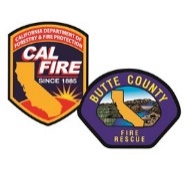 Exposure Report Form Name___________________________________   Volunteer Company_____________  LAST 4 SSI #__________________ Incident Date_____________________ Dispatch Time_______________  Incident No.______________________________INCIDENT or EXPOSURE TYPE (Check One)_____Residental Fire     ______Industrial Fire     _____Vehicle Fire  _____Commercial Fire	_____Wildland _____Trash/Dumpster   _____Marine Fire     _____Explosion     _____Medical/Rescue       _____Spill	Other (describe in one or two words) _________________________________________________________Description of Incident: ____________________________________________________________________________________________________________________________________________________________LENGTH OF EXPOSURE BY FIRE STAGE / ACTIVITYSMOKE / CHEMICAL / MEDICAL EXPOSURESmoke Conditions:      _____Light     _____Heavy     _____None	  Smoke Color(s) ___________________Medical Exposure:	Hep B	Hep C	Blood	HIV	OtherRoute of Exposure:  _____Inhaled     _____Ingested     _____Skin Contact    _____Eye Contact   _____CPRSYMPTOMS     At Inc		        Symptom	              After Inc                         At Inc                          Symptom                           After IncMEDICAL DIAGNOSISDid you receive medical evaluation or treatment from a medical professional after exposure? Yes  NoOfficial Medical Diagnosis: ___Smoke Inhalation ___Contact Dermatitis ___Respiratory Track Irritation ___OtherName of Doctor/Treatment Facility: _____________________________________________________________PROTECTIVE EQUIPMENT / DECONTAMINATIONWere you provided with protective equipment for this incident other than that required by OSHA?(SCBA is required) ____Yes  _____No_____Chemical Protective Suit	_____Overhaul Mask	_____Other:____________________________________Were decontamination procedures followed after the exposure? _____Yes  ______NoCO WORKERS AT TIME OF EXPOSUREList names of other firefighters working close to you at time of exposure__________________________ADDITIONAL INFORMATION:  Were you asleep at time of alarm?   _____Yes    _____No   Other information___________________________________________________________________________________Fire Stage:# Hours exposedActivity:# Hours exposedIncipientExtinguishmentFree BurningEntry/VentilationSmolderingRescue/ExtricationNon-Fire IncidentLight OverhaulHeavy OverhaulE.M.S.InvestigationChemical(s) PresentVapor/Gas DustLiq/Heavy MistLight MistCombust ProdSolid PowderCommentsEyes BurnEars RingingCoughHeadacheCough Blood/Nose BleedSkin Irritated/RashNose/Lung IrritationUnconsciousNausea/QueasinessOther:Dizzy